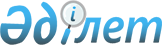 О признании утратившими силу некоторых решений Аягозского районного маслихатаРешение Аягозского районного маслихата Восточно-Казахстанской области от 15 марта 2018 года № 20/149-VI. Зарегистрировано Департаментом юстиции Восточно-Казахстанской области 27 марта 2018 года № 5569
      Примечание РЦПИ.

      В тексте документа сохранена пунктуация и орфография оригинала.
      В соответствии подпунктом 4) пункта 2 статьи 46 Закона Республики Казахстан от 6 апреля 2016 года "О правовых актах" Аягозский районный маслихат РЕШИЛ:
      1. Признать утратившими силу некоторые решения Аягозского районного маслихата согласно приложению.
      2. Настоящее решение вводится в действие по истечении десяти календарных дней после дня его первого официального опубликования. Перечень утративших силу некоторых решений Аягозского районного маслихата
      1) решение Аягозского районного маслихата от 22 декабря 2011 года № 01-02/37–7 "О ставках налога на земли, выделенные под автостоянки (паркинги) и об установлении категории автостоянок (паркингов) по Аягозскому району" (зарегистрировано в Реестре государственной регистрации нормативных правовых актов за номером 5-6-149, опубликовано в газете "Аягөз жаңалықтары" от 18 января 2012 года);
      2) решение Аягозского районного маслихата от 22 декабря 2011 года № 01-02/37–8 "О ставках фиксированного налога" (зарегистрировано в Реестре государственной регистрации нормативных правовых актов за номером 5-6-152, опубликовано в газете "Аягөз жаңалықтары" от 25 января 2012 года);
      3) решение Аягозского районного маслихата от 28 мая 2013 года № 15/101–V "О внесении изменения в решение Аягозского районного маслихата от 22 декабря 2011 года № 01-02/37-8 "О ставках фиксированного налога" (зарегистрировано в Реестре государственной регистрации нормативных правовых актов за номером 2982, опубликовано в газете "Аягөз жаңалықтары" от 13 июля 2013 года);
      4) решение Аягозского районного маслихата от 28 мая 2014 года № 25/178–V "О внесении изменения в решение Аягозского районного маслихата от 22 декабря 2011 года № 01-02/37-7 "О ставках налога на земли, выделенные под автостоянки (паркинги)" (зарегистрировано в Реестре государственной регистрации нормативных правовых актов за номером 3386, опубликовано в информационно-правовой системе "Әділет" 30 июня 2014 года, газете "Аягөз жаңалықтары" от 05 июля 2014 года).
					© 2012. РГП на ПХВ «Институт законодательства и правовой информации Республики Казахстан» Министерства юстиции Республики Казахстан
				
      Председатель сессии, 
секретарь Аягозского 
районного маслихата 

С. Искаков
Приложение к решению 
Аягозского районного маслихата 
от 15 марта 2018 года 
№ 20/149–VI